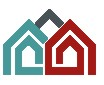 ZAPYTANIE OFERTOWELubawka, dnia 28.02.2019 r.I. ZAMAWIAJĄCY:Zakład Gospodarki Miejskiej w Lubawce58-420 Lubawka, ul. Zielona 12tel.: 75-74-11-322, fax: 75-74-11-822,e mail: kontakt@zgm.lubawka.euII. TRYB UDZIELENIA ZAMÓWIENIA:Zamówienie nie podlega procedurom określonym w ustawie z dnia 29 stycznia 2004 r. Prawo zamówień publicznych (tekst jedn.: Dz. U. z 2018 r., poz.1986) na podstawie art. 4 pkt 8 tej ustawy.III. OPIS PRZEDMIOTU ZAMÓWIENIA:Przedmiotem zamówienia jest: Przegląd zadrzewienia na terenach zieleni miejskiej w Gminie Lubawka, tj. wytypowanie drzew do wycinki lub przeprowadzenia zabiegów pielęgnacyjnych wraz ze sporządzeniem dokumentacji z przeglądu w postaci kart stanu drzew, które powinny zawierać następujące informacje:stały numer drzewa,lokalizacja,gatunek - informacje przyrodnicze,dane dendrometryczne,dokumentację fotograficzną,ocenę stanu zdrowotnego i żywotności drzewa,uwagi szczegółowe,zalecenia wraz z terminem do przeprowadzenia zabiegów,ocenę zagrożenia bezpieczeństwa powodowanego przez drzewo i wytypowanie do ewentualnej wycinki.Opracowanie dotyczy następujących terenów zielonych:Park „Watra” przy ul. Kamiennogórskiej w Lubawce,Park przy ul. Przyjaciół Żołnierza w Lubawce,Park przy ul. Cmentarnej / Karkonoskiej w Lubawce,Park przy ul. Strzeleckiej w Chełmsku Śląskim.IV. TERMIN WYKONANIA ZAMÓWIENIA:Termin wykonania zamówienia: rozpoczęcie - 08.03.2019 r., zakończenie - 01.07.2019 r.V. WARUNKI UDZIAŁU W POSTĘPOWANIU:Wykonawca powinien posiadać odpowiednie uprawnienia i udokumentowane doświadczenie w przeprowadzaniu przeglądów zadrzewienia oraz dysponować własnymi, odpowiednimi środkami (materiałami, sprzętem) do prawidłowego wykonania przedmiotu zamówienia,VI. OPIS SPOSOBU PRZYGOTOWANIA OFERTY:Oferta powinna zawierać cenę za przegląd kompleksowy parków, jak również każdego parku odrębnie zgodnie z przedmiotem zamówienia.VII. MIEJSCE ORAZ TERMIN SKŁADANIA OFERT:Oferty należy składać w zamkniętej kopercie, zaadresowanej na: „Zakład Gospodarki Miejskiej w Lubawce, ul. Zielona 12” z tytułem: „Przegląd zadrzewienia na terenach zieleni miejskiej w Gminie Lubawka” w siedzibie Zamawiającego tj. w Zakładzie Gospodarki Miejskiej w Lubawce, ul. Zielona 12, pokój nr 5 (I piętro, sekretariat) lub przesłać drogą elektroniczną.Termin składania ofert upływa dnia: 07.03.2019 r. o godzinie 12:00.Ocena ofert zostanie dokonana w dniu: 07.03.2019 r. o godz. 13.00 w siedzibie Zamawiającego.Oferty złożone po terminie nie będą rozpatrywane.W toku badania i oceny ofert Zamawiający może żądać od oferentów wyjaśnień dotyczących treści złożonych ofert.VIII. OCENA OFERT:	Zamawiający dokona oceny ważnych ofert na podstawie następujących kryteriów:Cena – 100 %IX. INFORMACJE DOTYCZĄCE WYBORU NAJKORZYSTNIEJSZEJ OFERTY:O wyborze najkorzystniejszej oferty Zamawiający zawiadomi oferentów w formie pisemnej lub drogą elektroniczną.X. DODATKOWE INFORMACJE:	Dodatkowych informacji udziela:Ireneusz Kordziński – Kierownik ZGM, tel. 075 74 11 322 wew. 22, pokój nr 6 (I piętro), siedziba Zakładu Gospodarki Miejskiej w Lubawce ul. Zielona 12, e-mail: kontakt@zgm.lubawka.euKrzysztof Olszak – tel. 075 74 11 322 wew. 26, Rejon obsługi terenowej (parter), siedziba Zakładu Gospodarki Miejskiej w Lubawce ul. Zielona 12, e-mail: krzysztof.olszak@zgm.lubawka.euXI. POSTANOWIENIA KOŃCOWE:Zamawiający zastrzega sobie prawo do zamknięcia postępowania – nierozstrzygnięcia, bez podania przyczyn.Wykonawca będzie związany złożoną ofertą przez okres 30 dni. Bieg terminu związania ofertą rozpoczyna się wraz z upływem terminu składania ofert.Kierownik Zakładu Gospodarki Miejskiej w Lubawce									   /-/Ireneusz KordzińskiZałącznik nr 1…………………………………………….……..(Pieczęć Wykonawcy)O F E R T AZakład Gospodarki Miejskiej w Lubawce                  ul. Zielona 12         58-420 LubawkaOdpowiadając na zapytanie ofertowe na przegląd zadrzewienia na terenach zieleni miejskiej w Gminie Lubawka dla Zakładu Gospodarki Miejskiej w Lubawce, niniejszym składam/my swoją ofertę:Dane Wykonawcy:Nazwa Wykonawcy:………………………………………………………………………………………………………………………………………………..……………………………………………………………………………………………………………………………………………………………..………Adres Wykonawcy- ulica i nr nieruchomości: …………………………………………………………………………………………………..……….- kod i miejscowość: …………………………………………………………………………………………………………………….- województwo: …………………………………………………………………………………………………………………………..- nr tel.: ………………………………………….…………………. nr fax ………………………………….……….…………………- NIP: ………………………………………….……….………… REGON: …………………………….…………….…………………- email: ………………………………………………………………………………………………………………………………………..- nr konta bankowego: ………………………………………………………………………………………………………………..- osoba do kontaktu: ………………………………………………….………………….. nr tel.: ……………………………….Oferujemy wykonanie zamówienia za cenę:Przegląd kompleksowy parków:Kwota netto: ……………….……. zł  ( słownie ) …………….…………….……………………………………………………..……………………………………………………………………………………………………………………………………………………..Podatek VAT ( …..…… % ) ……………….……. zł  ( słownie ) ……..………………….……………………………………..……………………………………………………………………………………………………………………………………………………..Kwota brutto: ……………….……. zł  ( słownie ) ………………..….…….……………………………………..……………..……………………………………………………………………………………………………………………………………………………..Przegląd poszczególnych parków:W przypadku, gdy Wykonawca nie jest płatnikiem VAT, podaje tylko kwotę brutto, od której Zamawiający dokona stosownych potrąceń, zgodnie z przepisami ustawy o podatku dochodowym od osób fizycznych.Jednocześnie oświadczam/my, że w cenie oferty zostały uwzględnione wszystkie koszty wykonania zamówienia oraz że cena nie zostanie zmieniona w trakcie wykonywania przedmiotu Umowy.Termin płatności: 14 dni od dnia protokólarnego odbioru opracowania oraz doręczenia do Zamawiającego prawidłowo wystawionej faktury / rachunku.Oświadczam/my, że załączony do zapytania ofertowego wzór Umowy został przez nas zaakceptowany i zobowiązujemy się, w przypadku wyboru naszej oferty, do zawarcia Umowy na warunkach określonych przez Zamawiającego.Oświadczam/my, że jestem/śmy związani niniejszą ofertą przez okres 30 dni od upływu terminu składania ofert.Wykonawca zastrzega, że wymienione niżej dokumenty, składające się na ofertę, nie mogą być udostępnione innym uczestnikom postępowania.……………………………………………………………………………………………………………………..……………………………………………………………………………………………………………………………………………………..………………………………Inne informacje dotyczące zamówienia:……………………………………………………………………………………………………………………..……………………………………………………………………………………………………………………………………………………..………………………………Integralną częścią oferty są:Oświadczenie o spełnianiu warunków udziału w postępowaniu ……………………. - str. ……………………………..…………………………………………………………………………………………………………….. - str. ……………………………………………………………………………………………………………………………………..…….. - str. ……………………Ofertę składam/my na …………………………. Kolejno ponumerowanych stronach.…………………………………………………… dnia ………………………..        ………………………..………………………………………….         ( Pieczęć i podpis osoby uprawnionejdo reprezentacji wykonawcy lub pełnomocnika )Załącznik nr 2…………………………………………….……..(Pieczęć Wykonawcy)OŚWIADCZENIE WYKONAWCYprzegląd zadrzewienia na terenach zieleni miejskiej w Gminie Lubawkadla Zakładu Gospodarki Miejskiej w LubawceNazwa Wykonawcy:………………………………………………………………………………………………………………………………………………..……………………………………………………………………………………………………………………………………………………………..…………………………………………………………………………………………………………………………………………………………..………Siedziba Wykonawcy:………………………………………………………………………………………………………………………………………………..……………………………………………………………………………………………………………………………………………………………..…………………………………………………………………………………………………………………………………………………………..………Oświadczam, że Wykonawca, którego reprezentuję:Posiada uprawnienia do wykonywania działalności lub czynności określonej przedmiotem zamówienia, jeżeli przepisy prawa nakładają obowiązek posiadania takich uprawnień.Posiada wiedzę i doświadczenie.Dysponuje odpowiednim potencjałem technicznym oraz osobami zdolnymi do wykonania zamówienia.Znajduje się w sytuacji ekonomicznej i finansowej zapewniającej wykonanie zamówienia.…………………………………………………… dnia ………………………..        ………………………..………………………………………….         ( Pieczęć i podpis osoby uprawnionejdo reprezentacji wykonawcy lub pełnomocnika )Załącznik nr 3UMOWA Nr ……../ZGM/2019/ROTzawarta w dniu .................................... w Lubawce pomiędzy:Gminą Lubawka, 58-420 Lubawka, ul. Plac Wolności 1, NIP: 614-10-01-909, jako podmiot reprezentujący Gminę występuje: Zakład Gospodarki Miejskiej w Lubawce, 58-420 Lubawka ul. Zielona 12, reprezentowany przez: Ireneusza Kordzińskiego - Kierownika Zakładu przy kontrasygnacie Głównego Księgowego Zakładu Danuty Rudzkiej, zwaną w dalszej treści umowy „ZAMAWIAJĄCYM”,a:………………………………………………………………………………………………………………………………………………………………..…….………………………………………………………………………………………………………………………………………………………………..…….zwanym dalej „WYKONAWCĄ”,z pominięciem procedur wynikających z Ustawy Prawo Zamówień Publicznych z dnia 29.01.2004 r. (tekst jedn.: Dz. U. z 2018, poz. 1986 ze zm.) na podstawie art. 4 pkt 8 tej ustawy została zawarta umowa o następującej	treści:
§ 1Przedmiot zamówieniaPrzedmiotem zamówienia jest przegląd zadrzewienia na terenach zieleni miejskiej w Gminie Lubawka, tj. wytypowanie drzew do wycinki lub przeprowadzenia zabiegów pielęgnacyjnych wraz ze sporządzeniem dokumentacji z przeglądu w postaci kart stanu drzew, które powinny zawierać następujące informacje:stały numer drzewa,lokalizacja,gatunek - informacje przyrodnicze,dane dendrometryczne,dokumentację fotograficzną,ocenę stanu zdrowotnego i żywotności drzewa,uwagi szczegółowe,zalecenia wraz z terminem do przeprowadzenia zabiegów,ocenę zagrożenia bezpieczeństwa powodowanego przez drzewo i wytypowanie do ewentualnej wycinki.Opracowanie dotyczy następujących terenów zielonych:Park „Watra” przy ul. Kamiennogórskiej w Lubawce,Park przy ul. Przyjaciół Żołnierza w Lubawce,Park przy ul. Cmentarnej / Karkonoskiej w Lubawce,Park przy ul. Strzeleckiej w Chełmsku Śląskim.§ 2Termin wykonania zamówieniaTermin rozpoczęcia zamówienia strony ustaliły na dzień 08.03.2019 r., a termin ukończenia na dzień 01.07.2019 r.Wykonawca zobowiązuje się przedłożyć wykonany przedmiot umowy do dnia 01.07.2019 r., w Zakładzie Gospodarki Miejskiej w Lubawce, ul. Zielona 12, 58-420 Lubawka, w trzech egzemplarzach w wersji papierowej oraz w wersji zapisu elektronicznego.§ 3Zasady wykonania przedmiotu umowyWykonawca zobowiązuje się wykonać przedmiot umowy osobiście.Wykonawca nie może żądać podwyższenia wynagrodzenia, jeżeli wykonał prace dodatkowe bez uzyskania pisemnej zgody Zamawiającego.§ 4Odbiór przedmiotu zamówieniaFakt dokonania przekazania przedmiotu umowy strony potwierdzą poprzez podpisanie protokołu  zdawczo – odbiorczego.Protokół zdawczo-odbiorczy powinien zostać podpisany w ciągu trzech dni od dnia doręczenia dokumentacji.Zamawiający w czasie przekazania dokumentacji projektowej nie jest zobowiązany do jej sprawdzenia.Zamawiający zastrzega sobie prawo weryfikacji przekazanej dokumentacji. O wszelkich ujawnionych wadach dokumentacji projektowej Zamawiający zawiadomi Wykonawcę w terminie 7 dni od daty ich ujawnienia.W przypadku powiadomienia Wykonawcy o wadach w terminie określonym w ust. 4, Zamawiający wyznaczy Wykonawcy termin ich usunięcia. Po usunięciu wad i przekazaniu przedmiotu umowy Zamawiającemu strony sporządzą stosowny protokół odbioru.Jeżeli zostaną stwierdzone wady Wykonawca bezpłatnie, bez względu na wysokość związanych z tym kosztów, usunie zgłoszone przez Zamawiającego wady projektu lub jego części w terminie wyznaczonym przez Zamawiającego. Stwierdzenie wad projektu podczas czynności odbioru upoważnia Zamawiającego do przerwania czynności odbioru.§ 5WynagrodzenieStrony ustalają wynagrodzenie za wykonanie przedmiotu Umowy, o którym mowa w § 1 w wysokości …………….………..…. zł (słownie: …………………………..………………….………………………………………………) brutto. W przypadku, gdy Wykonawca nie jest płatnikiem VAT, Zamawiający dokona stosownych potrąceń od wyżej wymienionej kwoty, zgodnie z przepisami ustawy o podatku dochodowym od osób fizycznych. Wynagrodzenie płatne będzie przelewem na konto bankowe wskazane przez Wykonawcę, po przyjęciu przez Zamawiającego przedmiotu Umowy, w terminie 14 dni od dnia podpisania protokołu zdawczo-odbiorczego oraz doręczenia do Zamawiającego prawidłowo wystawionej faktury / prawidłowo wystawionego rachunku.§ 6GwarancjaStrony ustalają, że okres gwarancji (ważności) na wykonane prace wyniesie 36 miesięcy i liczony będzie od daty wykonania przedmiotu umowy bez zastrzeżeń.§ 7Kary umowneWykonawca jest zobowiązany do zapłaty kar umownych w następujących wypadkach:za opóźnienie w realizowaniu przedmiotu Umowy w wysokości 0,1% wynagrodzenia określonego w § 5 ust. 1 Umowy za każdy rozpoczęty dzień opóźnienia;za odstąpienie od Umowy z przyczyn zależnych od Wykonawcy w wysokości 10% wynagrodzenia określonego w § 5 ust. 1 Umowy.Zamawiający jest zobowiązany do zapłaty kar umownych w wysokości 10% wynagrodzenia określonego w § 5 ust. 1  Umowy, jeżeli odstąpienie od Umowy było spowodowane przyczynami zależnymi od Zamawiającego.Strony zastrzegają sobie prawo dochodzenia odszkodowania uzupełniającego do wysokości rzeczywiście poniesionej szkody.§ 8UpoważnieniaZakład Gospodarki Miejskiej wskazuje Pana Ireneusza Kordzińskiego, tel.: 75 74 11 322 wew. 22, pokój nr 6 (I piętro), siedziba Zakładu Gospodarki Miejskiej w Lubawce ul. Zielona 12, e-mail: kontakt@zgm.lubawka.eu i Pana Krzysztofa Olszaka – tel. 075 74 11 322 wew. 26, Rejon obsługi terenowej (parter), siedziba Zakładu Gospodarki Miejskiej w Lubawce ul. Zielona 12, e-mail: krzysztof.olszak@zgm.lubawka.eu jako osoby upoważnione do odbioru opracowania.Wykonawca wskazuje Pana …………………………………………………….............……, tel.: ………………….……………e-mail: ………………………..…………………………….……………. jako osobę upoważnioną i odpowiedzialną za realizację przedmiotu niniejszej Umowy.§ 9Zmiana umowyZmiana postanowień zawartej umowy może nastąpić za zgodą obu stron, wyrażoną na piśmie w formie aneksu do umowy, pod rygorem nieważności takiej zmiany.Niedopuszczalna jest jednak, pod rygorem nieważności, zmiana postanowień zawartej umowy oraz wprowadzenia nowych postanowień do umowy, niekorzystnych dla Zamawiającego, jeżeli przy ich uwzględnieniu należałoby zmienić treść oferty, na podstawie której dokonano wyboru Wykonawcy, chyba że konieczność wprowadzenia takich zmian wynika z okoliczności, których nie można było przewidzieć w chwili zawarcia umowy.§ 10Załączniki do umowyZałącznikami do Umowy są: zapytanie ofertowe oraz oferta Wykonawcy.Załączniki stanowią integralną część niniejszej Umowy.§ 11Postanowienia końcoweWszelkie spory wynikające z niniejszej Umowy rozpoznawane będą przez sąd powszechny właściwy ze względu na siedzibę Zamawiającego.W sprawach nieuregulowanych postanowieniami niniejszej Umowy mają zastosowanie odpowiednie przepisy kodeksu cywilnego oraz przepisy branżowe.Umowę niniejszą sporządzono w trzech jednobrzmiących egzemplarzach – dwa egzemplarze dla Zamawiającego i jeden egzemplarz dla Wykonawcy.Podpisy przedstawicieli Stron niniejszej Umowy:ZAMAWIAJĄCY:						    WYKONAWCA:…………………………………………………………….			…………………………………………………………….ZAKŁAD GOSPODARKI MIEJSKIEJ W LUBAWCE58-420 Lubawka ul. Zielona 12 tel. 757411322,757411822e-mail: kontakt@zgm.lubawka.eu   www.zgm.lubawka.euLp.Tereny zielone w Gminie LubawkaKwota nettoPodatek VATKwota brutto1.Park „Watra” przy ul. Kamiennogórskiej w Lubawce2.Park przy ul. Przyjaciół Żołnierza w Lubawce3.Park przy ul. Cmentarnej / Karkonoskiej w Lubawce4.Park przy ul. Strzeleckiej w Chełmsku ŚląskimWynagrodzenie bruttoKoszty uzyskania przychoduPodstawa naliczenia podatku dochodowegoNależny podatek dochodowyKwota do wypłatyabcde50% aa - b18% ca - d